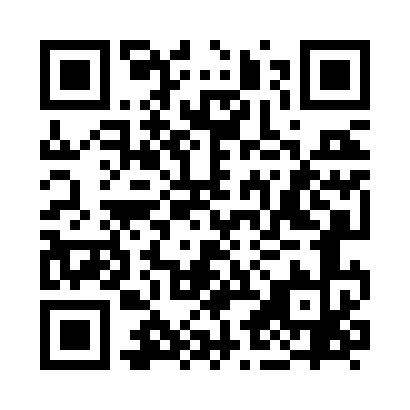 Prayer times for Upleatham, North Yorkshire, UKMon 1 Jul 2024 - Wed 31 Jul 2024High Latitude Method: Angle Based RulePrayer Calculation Method: Islamic Society of North AmericaAsar Calculation Method: HanafiPrayer times provided by https://www.salahtimes.comDateDayFajrSunriseDhuhrAsrMaghribIsha1Mon2:504:331:086:529:4311:252Tue2:514:341:086:519:4211:253Wed2:524:351:086:519:4211:254Thu2:524:361:096:519:4111:255Fri2:534:371:096:519:4011:256Sat2:534:381:096:519:4011:247Sun2:544:391:096:509:3911:248Mon2:544:401:096:509:3811:249Tue2:554:411:096:499:3711:2310Wed2:564:421:106:499:3611:2311Thu2:564:431:106:499:3511:2212Fri2:574:451:106:489:3411:2213Sat2:584:461:106:489:3311:2114Sun2:594:471:106:479:3211:2115Mon2:594:491:106:479:3111:2016Tue3:004:501:106:469:3011:2017Wed3:014:521:106:459:2811:1918Thu3:014:531:106:459:2711:1919Fri3:024:541:106:449:2611:1820Sat3:034:561:106:439:2411:1721Sun3:044:581:116:429:2311:1622Mon3:054:591:116:429:2111:1623Tue3:055:011:116:419:2011:1524Wed3:065:021:116:409:1811:1425Thu3:075:041:116:399:1711:1326Fri3:085:061:116:389:1511:1327Sat3:095:071:116:379:1311:1228Sun3:105:091:116:369:1111:1129Mon3:105:111:116:359:1011:1030Tue3:115:121:116:349:0811:0931Wed3:125:141:106:339:0611:08